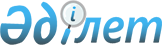 О городском бюджете на 2017-2019 годы
					
			С истёкшим сроком
			
			
		
					Решение Балхашского городского маслихата Карагандинской области от 23 декабря 2016 года № 7/66. Зарегистрировано Департаментом юстиции Карагандинской области 9 января 2017 года № 4096. Прекращено действие в связи с истечением срока
      В соответствии с Бюджетным кодексом Республики Казахстан от 4 декабря 2008 года, Законом Республики Казахстан от 23 января 2001 года "О местном государственном управлении и самоуправлении в Республике Казахстан" городской маслихат РЕШИЛ:
      1. Утвердить городской бюджет на 2017-2019 годы согласно приложениям 1, 2 и 3 к настоящему решению, в том числе на 2017 год в следующих объемах:
      1) доходы – 10 944 544 тысяч тенге, в том числе по:
      налоговым поступлениям – 5 665 556 тысяч тенге;
      неналоговым поступлениям – 52 207 тысяч тенге;
      поступлениям от продажи основного капитала – 46 142 тысяч тенге;
      поступлениям трансфертов – 5 180 639 тысяч тенге;
      2) затраты – 11 209 981 тысяч тенге;
      3) чистое бюджетное кредитование – 0 тысяч тенге:
      бюджетные кредиты – 0 тысяч тенге;
      погашение бюджетных кредитов – 0 тысяч тенге;
      4) сальдо по операциям с финансовыми активами – минус 19 397 тысяч тенге, в том числе:
      приобретение финансовых активов – 0 тысяч тенге;
      поступления от продажи финансовых активов государства – 19 397 тысяч тенге;
      5) дефицит (профицит) бюджета – минус 246 040 тысяч тенге;
      6) финансирование дефицита (использование профицита) бюджета – 246 040 тысяч тенге:
      поступление займов – 200 000 тысяч тенге;
      погашение займов – 0 тысяч тенге;
      используемые остатки бюджетных средств – 46 040 тысяч тенге.
      Сноска. Пункт 1 – в редакции решения Балхашского городского маслихата Карагандинской области от 07.12.2017 № 15/123 (вводится в действие с 01.01.2017).


      2. Установить на 2017 год нормативы распределения доходов в областной бюджет, в следующих размерах: 
      1) по индивидуальному подоходному налогу – 12 процентов; 
      2) по социальному налогу – 17 процентов
      Сноска. Пункт 2 – в редакции решения Балхашского городского маслихата Карагандинской области от 07.12.2017 № 15/123 (вводится в действие с 01.01.2017).


      3. Учесть, что в составе городского бюджета на 2017 год предусмотрены cубвенции в сумме 3 469 891 тысяч тенге.
      4. Учесть, что в составе поступлений городского бюджета на 2017 год предусмотрены целевые текущие трансферты, согласно приложению 4 к настоящему решению.
      5. Учесть, что в составе поступлений городского бюджета на 2017 год предусмотрены целевые трансферты на развитие, согласно приложению 5 к настоящему решению .
      6. Исключен решением Балхашского городского маслихата Карагандинской области от 07.12.2017 № 15/123 (вводится в действие с 01.01.2017).


      7. Установить, что в составе затрат городского бюджета на 2017 год учтены расходы по бюджетным программам, реализуемым в поселках Саяк, Гулшат, согласно приложениям 6, 7 к настоящему решению.
      8. Учесть, что в составе затрат городского бюджета на 2017 год предусмотрены трансферты органам местного самоуправления, согласно приложению 8 к настоящему решению.
      8-1. Установить, что в составе затрат городского бюджета на 2017 год предусмотрен возврат неиспользованных (недоиспользованных) целевых трансфертов, выделенных в 2016 году в сумме 12 757 тысячи тенге.
      Сноска. Решение дополнено пунктом 8-1 в соответствии с решением Балхашского городского маслихата Карагандинской области от 07.04.2017 № 9/88 (вводится в действие с 01.01.2017).


      8-2. Установить, что в составе затрат городского бюджета на 2017 год предусмотрен возврат сумм неиспользованных (недоиспользованных) целевых трансфертов, выделенных из республиканского бюджета за счет целевого трансферта из Национального фонда Республики Казахстан в 2016 году в сумме 5 814 тысячи тенге.
      Сноска. Решение дополнено пунктом 8-2 в соответствии с решением Балхашского городского маслихата Карагандинской области от 07.04.2017 № 9/88 (вводится в действие с 01.01.2017).


      8-3. Учесть, что в составе поступлений городского бюджета на 2017 год предусмотрены бюджетные кредиты в сумме 200 000 тысяч тенге на проектирование и (или) строительство жилья
      Сноска. Решение дополнено пунктом 8-3 в соответствии с решением Балхашского городского маслихата Карагандинской области от 07.12.2017 № 15/123 (вводится в действие с 01.01.2017).


      8-4. Установить, что в составе затрат городского бюджета на 2017 год предусмотрено возврат трансфертов в связи с уменьшением ставок по отчислениям работодателей на обязательное социальное медицинское страхование, в сумме 18 885 тысячи тенге
      Сноска. Решение дополнено пунктом 8-4 в соответствии с решением Балхашского городского маслихата Карагандинской области от 07.12.2017 № 15/123 (вводится в действие с 01.01.2017).


      9. Установить, что в процессе исполнения городского бюджета на 2017 год не подлежат секвестру местные бюджетные программы согласно приложению 9 к настоящему решению. 
      10. Утвердить перечень бюджетных программ развития городского бюджета на 2017 год с разделением на бюджетные программы, направленные на реализацию бюджетных инвестиционных проектов (программ), согласно приложению 10 к настоящему решению.
      11. Настоящее решение вводится в действие с 1 января 2017 года. Городской бюджет на 2017 год
      Сноска. Приложение 1 – в редакции решения Балхашского городского маслихата Карагандинской области от 07.12.2017 № 15/123 (вводится в действие с 01.01.2017). Городской бюджет на 2018 год Городской бюджет на 2019 год Целевые текущие трансферты на 2017 год
      Сноска. Приложение 4 – в редакции решения Балхашского городского маслихата Карагандинской области от 07.12.2017 № 15/123 (вводится в действие с 01.01.2017).

 Целевые трансферты на развитие на 2017 год
      Сноска. Приложение 5 – в редакции решения Балхашского городского маслихата Карагандинской области от 07.12.2017 № 15/123 (вводится в действие с 01.01.2017).

 Расходы по бюджетным программам,
 реализуемые в поселке Саяк на 2017 год
      Сноска. Приложение 6 – в редакции решения Балхашского городского маслихата Карагандинской области от 11.07.2017 № 12/102 (вводится в действие с 01.01.2017).

 Расходы по бюджетным программам,
 реализуемые в поселке Гулшат на 2017 год
      Сноска. Приложение 7 – в редакции решения Балхашского городского маслихата Карагандинской области от 07.12.2017 № 15/123 (вводится в действие с 01.01.2017).

 Трансферты органам местного самоуправления на 2017 год
      Сноска. Приложение 8 – в редакции решения Балхашского городского маслихата Карагандинской области от 10.10.2017 № 14/120 (вводится в действие с 01.01.2017).

 Перечень бюджетных программ, не подлежащих секвестру в процессе исполнения городского бюджета на 2017 год Перечень бюджетных программ развития городского бюджета на 2017 год
					© 2012. РГП на ПХВ «Институт законодательства и правовой информации Республики Казахстан» Министерства юстиции Республики Казахстан
				
      Председатель сессии

М. Федянина

      Секретарь городского маслихата

К. Тейлянов
Приложение 1
к решению городского маслихата
от 23 декабря 2016 года № 7/66
Категория
Категория
Категория
Категория
Сумма, (тысяч тенге)
Класс
Класс
Класс
Сумма, (тысяч тенге)
Подкласс
Подкласс
Сумма, (тысяч тенге)
Наименование
Сумма, (тысяч тенге)
I. Доходы 
10944544
1
Налоговые поступления
5665556
01
Подоходный налог
2335556
01
2
Индивидуальный подоходный налог
2335556
03
Социальный налог
1722233
03
1
Социальный налог
1722233
04
Hалоги на собственность
876968
04
1
Hалоги на имущество
678711
04
3
Земельный налог
56627
04
4
Hалог на транспортные средства
141575
04
5
Единый земельный налог
55
05
Внутренние налоги на товары, работы и услуги
707399
05
2
Акцизы
10500
05
3
Поступления за использование природных и других ресурсов
602078
05
4
Сборы за ведение предпринимательской и профессиональной деятельности
88321
05
5
Налог на игорный бизнес
6500
08
Обязательные платежи, взимаемые за совершение юридически значимых действий и (или) выдачу документов уполномоченными на то государственными органами или должностными лицами
23400
08
1
Государственная пошлина
23400
2
Неналоговые поступления
52207
2
01
Доходы от государственной собственности
28000
2
01
1
Поступления части чистого дохода государственных предприятий
2749
2
01
5
Доходы от аренды имущества, находящегося в государственной собственности
25251
2
02
Поступления от реализации товаров (работ, услуг) государственными учреждениями, финансируемыми из государственного бюджета
73
2
02
1
Поступления от реализации товаров (работ, услуг) государственными учреждениями, финансируемыми из государственного бюджета
73
2
06
Прочие неналоговые поступления
24134
2
06
1
Прочие неналоговые поступления
24134
3
Поступления от продажи основного капитала
46142
01
Продажа государственного имущества, закрепленного за государственными учреждениями
22654
1
Продажа государственного имущества, закрепленного за государственными учреждениями
22654
3
03
Продажа земли и нематериальных активов
23488
3
03
1
Продажа земли
15618
3
03
2
Продажа нематериальных активов
7870
4
Поступления трансфертов 
5180639
4
02
Трансферты из вышестоящих органов государственного управления
5180639
4
02
2
Трансферты из областного бюджета
5180639
Функциональная группа
Функциональная группа
Функциональная группа
Функциональная группа
Функциональная группа
Сумма,

(тысяч тенге)
Функциональная подгруппа
Функциональная подгруппа
Функциональная подгруппа
Функциональная подгруппа
Сумма,

(тысяч тенге)
Администратор бюджетных программ
Администратор бюджетных программ
Администратор бюджетных программ
Сумма,

(тысяч тенге)
Программа
Программа
Сумма,

(тысяч тенге)
Сумма,

(тысяч тенге)
Наименование
Сумма,

(тысяч тенге)
II. Затраты
11 209 981
01
Государственные услуги общего характера
477 550
1
1
Представительные, исполнительные и другие органы, выполняющие общие функции государственного управления
268 393
1
01
112
Аппарат маслихата района (города областного значения)
22 747
1
01
112
001
Услуги по обеспечению деятельности маслихата района (города областного значения)
22 537
003
Капитальные расходы государственного органа 
210
1
01
122
Аппарат акима района (города областного значения)
206 078
1
01
122
001
Услуги по обеспечению деятельности акима района (города областного значения)
135 877
003
Капитальные расходы государственного органа 
70 201
1
01
123
Аппарат акима района в городе, города районного значения, поселка, села, сельского округа
39 568
1
01
123
001
Услуги по обеспечению деятельности акима района в городе, города районного значения, поселка, села, сельского округа
39 213
022
Капитальные расходы государственного органа
355
032
Капитальные расходы подведомственных государственных учреждений и организаций
0
1
2
Финансовая деятельность
65 082
1
2
459
Отдел экономики и финансов района (города областного значения)
65 082
1
2
452
010
Приватизация, управление коммунальным имуществом, постприватизационная деятельность и регулирование споров, связанных с этим
827
028
Приобретение имущества в коммунальную собственность
64 255
9
Прочие государственные услуги общего характера
144 075
454
Отдел предпринимательства и сельского хозяйства района (города областного значения)
28 634
001
Услуги по реализации государственной политики на местном уровне в области развития предпринимательства и сельского хозяйства
26 618
007
Капитальные расходы государственного органа 
2 016
458
Отдел жилищно-коммунального хозяйства, пассажирского транспорта и автомобильных дорог района (города областного значения)
34 571
458
001
Услуги по реализации государственной политики на местном уровне в области жилищно-коммунального хозяйства, пассажирского транспорта и автомобильных дорог
34 571
459
Отдел экономики и финансов района (города областного значения)
43 631
001
Услуги по реализации государственной политики в области формирования и развития экономической политики, государственного планирования, исполнения бюджета и управления коммунальной собственностью района (города областного значения)
41 326
015
Капитальные расходы государственного органа
2 305
486
Отдел земельных отношений, архитектуры и градостроительства района (города областного значения)
37 239
001
Услуги по реализации государственной политики в области регулирования земельных отношений, архитектуры и градостроительства на местном уровне
27 455
003
Капитальные расходы государственного органа 
9 784
02
Оборона
26 200
2
1
Военные нужды
24 304
2
01
122
Аппарат акима района (города областного значения)
24 304
2
01
122
005
Мероприятия в рамках исполнения всеобщей воинской обязанности
24 304
2
Организация работы по чрезвычайным ситуациям
1 896
122
Аппарат акима района (города областного значения)
1 896
006
Предупреждение и ликвидация чрезвычайных ситуаций масштаба района (города областного значения)
1 877
122
007
Мероприятия по профилактике и тушению степных пожаров районного (городского) масштаба, а также пожаров в населенных пунктах, в которых не созданы органы государственной противопожарной службы
19
03
Общественный порядок, безопасность, правовая, судебная, уголовно-исполнительная деятельность
34 973
3
9
Прочие услуги в области общественного порядка и безопасности
34 973
3
01
458
Отдел жилищно-коммунального хозяйства, пассажирского транспорта и автомобильных дорог района (города областного значения)
34 973
3
01
458
021
Обеспечение безопасности дорожного движения в населенных пунктах
34 973
04
Образование
4 779 705
4
1
Дошкольное воспитание и обучение
820 604
4
01
464
Отдел образования района (города областного значения)
820 604
4
01
464
040
Реализация государственного образовательного заказа в дошкольных организациях образования
820 604
4
2
Начальное, основное среднее и общее среднее образование
3 314 049
4
02
464
Отдел образования района (города областного значения)
3 281 613
4
02
464
003
Общеобразовательное обучение
3 029 090
4
02
464
006
Дополнительное образование для детей 
252 523
465
Отдел физической культуры и спорта района (города областного значения)
32 436
017
Дополнительное образование для детей и юношества по спорту
32 436
4
9
Прочие услуги в области образования
645 052
4
09
464
Отдел образования района (города областного значения)
645 052
464
001
Услуги по реализации государственной политики на местном уровне в области образования
45 419
005
Приобретение и доставка учебников, учебно-методических комплексов для государственных учреждений образования района (города областного значения)
127 888
4
09
464
007
Проведение школьных олимпиад, внешкольных мероприятий и конкурсов районного (городского) масштаба
2 000
012
Капитальные расходы государственного органа
2 657
4
09
464
015
Ежемесячные выплаты денежных средств опекунам (попечителям) на содержание ребенка-сироты (детей-сирот), и ребенка (детей), оставшегося без попечения родителей
41 307
4
09
464
022
Выплата единовременных денежных средств казахстанским гражданам, усыновившим (удочерившим) ребенка (детей)-сироту и ребенка (детей), оставшегося без попечения родителей 
172
067
Капитальные расходы подведомственных государственных учреждений и организаций
422 800
068
Обеспечение повышения компьютерной грамотности населения
2 809
06
Социальная помощь и социальное обеспечение
394 731
1
Социальное обеспечение
13 423
451
Отдел занятости и социальных программ района (города областного значения)
4 652
005
Государственная адресная социальная помощь
324
016
Государственные пособия на детей до 18 лет
2 277
025
Внедрение обусловленной денежной помощи по проекту "Өрлеу"
2 051
464
Отдел образования района (города областного значения)
8 771
030
Содержание ребенка (детей), переданного патронатным воспитателям
7 690
031
Государственная поддержка по содержанию детей-сирот и детей, оставшихся без попечения родителей, в детских домах семейного типа и приемных семьях
1 081
6
2
Социальная помощь
305 954
6
02
123
Аппарат акима района в городе, города районного значения, поселка, села, сельского округа
974
6
02
123
003
Оказание социальной помощи нуждающимся гражданам на дому
974
6
02
451
Отдел занятости и социальных программ района (города областного значения)
291 673
6
02
451
002
Программа занятости
87 271
6
02
451
006
Оказание жилищной помощи 
8 750
6
02
451
007
Социальная помощь отдельным категориям нуждающихся граждан по решениям местных представительных органов
63 299
6
02
451
010
Материальное обеспечение детей-инвалидов, воспитывающихся и обучающихся на дому
830
6
02
451
014
Оказание социальной помощи нуждающимся гражданам на дому
71 515
6
02
451
017
Обеспечение нуждающихся инвалидов обязательными гигиеническими средствами и предоставление услуг специалистами жестового языка, индивидуальными помощниками в соответствии с индивидуальной программой реабилитации инвалида
31 593
023
Обеспечение деятельности центров занятости населения
28 415
6
02
464
Отдел образования района (города областного значения)
13 307
6
02
471
008
Социальная поддержка обучающихся и воспитанников организаций образования очной формы обучения в виде льготного проезда на общественном транспорте (кроме такси) по решению местных представительных органов
13 307
6
9
Прочие услуги в области социальной помощи и социального обеспечения
75 354
6
09
451
Отдел занятости и социальных программ района (города областного значения)
75 354
6
09
451
001
Услуги по реализации государственной политики на местном уровне в области обеспечения занятости и реализации социальных программ для населения
42 063
6
09
451
011
Оплата услуг по зачислению, выплате и доставке пособий и других социальных выплат
479
050
Реализация Плана мероприятий по обеспечению прав и улучшению качества жизни инвалидов в Республике Казахстан на 2012 – 2018 годы
10 407
054
Размещение государственного социального заказа в неправительственных организациях
17 909
067
Капитальные расходы подведомственных государственных учреждений и организаций
4 496
07
Жилищно-коммунальное хозяйство
3 733 294
7
1
Жилищное хозяйство
470 974
458
Отдел жилищно-коммунального хозяйства, пассажирского транспорта и автомобильных дорог района (города областного значения)
1 672
049
Проведение энергетического аудита многоквартирных жилых домов 
1 672
467
Отдел строительства района (города областного значения)
452 551
003
Проектирование и (или) строительство, реконструкция жилья коммунального жилищного фонда
410 402
004
Проектирование, развитие и (или) обустройство инженерно-коммуникационной инфраструктуры
39 149
091
Приобретение оборудования для проектов, реализуемых в рамках Программы развития продуктивной занятости и массового предпринимательства
3 000
7
01
479
Отдел жилищной инспекции района (города областного значения)
16 751
7
01
479
001
Услуги по реализации государственной политики на местном уровне в области жилищного фонда
16 751
2
Коммунальное хозяйство
2 273 743
458
Отдел жилищно-коммунального хозяйства, пассажирского транспорта и автомобильных дорог района (города областного значения)
2 273 743
011
Обеспечение бесперебойного теплоснабжения малых городов
488 504
012
Функционирование системы водоснабжения и водоотведения
725 046
026
Организация эксплуатации тепловых сетей, находящихся в коммунальной собственности районов (городов областного значения)
740 600
028
Развитие коммунального хозяйства
14 766
029
Развитие системы водоснабжения и водоотведения 
304 827
7
3
Благоустройство населенных пунктов
988 577
123
Аппарат акима района в городе, города районного значения, поселка, села, сельского округа
4 644
008
Освещение улиц населенных пунктов
3 644
009
Обеспечение санитарии населенных пунктов
1 000
7
03
458
Отдел жилищно-коммунального хозяйства, пассажирского транспорта и автомобильных дорог района (города областного значения)
983 933
7
03
458
015
Освещение улиц в населенных пунктах
183 414
016
Обеспечение санитарии населенных пунктов
6 989
7
03
458
017
Содержание мест захоронений и захоронение безродных
4 814
7
03
458
018
Благоустройство и озеленение населенных пунктов
788 716
08
Культура, спорт, туризм и информационное пространство
735 719
8
1
Деятельность в области культуры
266 982
8
01
123
Аппарат акима района в городе, города районного значения, поселка, села, сельского округа
17 837
8
01
123
006
Поддержка культурно-досуговой работы на местном уровне
17 837
8
01
455
Отдел культуры и развития языков района (города областного значения)
249 145
8
01
455
003
Поддержка культурно-досуговой работы
249 145
8
2
Спорт
181 369
8
02
465
Отдел физической культуры и спорта района (города областного значения)
181 369
001
Услуги по реализации государственной политики на местном уровне в сфере физической культуры и спорта
11 835
004
Капитальные расходы государственного органа 
11
8
02
465
005
Развитие массового спорта и национальных видов спорта
141 727
8
02
465
006
Проведение спортивных соревнований на районном (города областного значения) уровне
12 645
8
02
465
007
Подготовка и участие членов сборных команд района (города областного значения) по различным видам спорта на областных спортивных соревнованиях
10 040
032
Капитальные расходы подведомственных государственных учреждений и организаций
5 111
8
3
Информационное пространство
153 600
8
03
455
Отдел культуры и развития языков района (города областного значения)
104 250
8
03
455
006
Функционирование районных (городских) библиотек
83 454
8
03
455
007
Развитие государственного языка и других языков народа Казахстана
20 796
8
03
456
Отдел внутренней политики района (города областного значения)
49 350
8
03
456
002
Услуги по проведению государственной информационной политики
49 350
8
9
Прочие услуги по организации культуры, спорта, туризма и информационного пространства
133 768
8
09
455
Отдел культуры и развития языков района (города областного значения)
67 768
8
09
455
001
Услуги по реализации государственной политики на местном уровне в области развития языков и культуры
14 384
010
Капитальные расходы государственного органа 
5 708
032
Капитальные расходы подведомственных государственных учреждений и организаций
47 676
8
09
456
Отдел внутренней политики района (города областного значения)
66 000
8
09
456
001
Услуги по реализации государственной политики на местном уровне в области информации, укрепления государственности и формирования социального оптимизма граждан
30 543
8
09
456
003
Реализация мероприятий в сфере молодежной политики
33 791
006
Капитальные расходы государственного органа 
634
032
Капитальные расходы подведомственных государственных учреждений и организаций
1 032
10
Сельское, водное, лесное, рыбное хозяйство, особо охраняемые природные территории, охрана окружающей среды и животного мира, земельные отношения
65 908
10
1
Сельское хозяйство
65 908
467
Отдел строительства района (города областного значения)
8 867
010
Развитие объектов сельского хозяйства
8 867
10
1
473
Отдел ветеринарии района (города областного значения)
57 041
10
1
473
001
Услуги по реализации государственной политики на местном уровне в сфере ветеринарии 
38 226
003
Капитальные расходы государственного органа 
2 025
10
1
473
005
Обеспечение функционирования скотомогильников (биотермических ям) 
3 153
10
1
473
007
Организация отлова и уничтожения бродячих собак и кошек
4 709
008
Возмещение владельцам стоимости изымаемых и уничтожаемых больных животных, продуктов и сырья животного происхождения
259
009
Проведение ветеринарных мероприятий по энзоотическим болезням животных
126
10
1
473
010
Проведение мероприятий по идентификации сельскохозяйственных животных 
570
10
9
473
011
Проведение противоэпизоотических мероприятий
7 973
11
Промышленность, архитектурная, градостроительная и строительная деятельность
13 551
11
2
Архитектурная, градостроительная и строительная деятельность
13 551
11
02
467
Отдел строительства района (города областного значения)
13 551
11
02
472
001
Услуги по реализации государственной политики на местном уровне в области строительства
13 519
017
Капитальные расходы государственного органа 
32
12
Транспорт и коммуникации
873 191
12
1
Автомобильный транспорт
868 769
12
01
458
Отдел жилищно-коммунального хозяйства, пассажирского транспорта и автомобильных дорог района (города областного значения)
868 769
12
01
458
023
Обеспечение функционирования автомобильных дорог
868 769
9
Прочие услуги в сфере транспорта и коммуникаций
4 422
458
Отдел жилищно-коммунального хозяйства, пассажирского транспорта и автомобильных дорог района (города областного значения)
4 422
037
Субсидирование пассажирских перевозок по социально значимым городским (сельским), пригородным и внутрирайонным сообщениям
4 422
13
Прочие
3 268
3
Поддержка предпринимательской деятельности и защита конкуренции
3 261
454
Отдел предпринимательства и сельского хозяйства района (города областного значения)
3 261
006
Поддержка предпринимательской деятельности
3 261
13
9
Прочие
7
458
Отдел жилищно-коммунального хозяйства, пассажирского транспорта и автомобильных дорог района (города областного значения)
7
085
Реализация бюджетных инвестиционных проектов в моногородах
7
13
09
459
Отдел экономики и финансов района (города областного значения)
0
13
09
459
012
Резерв местного исполнительного органа района (города областного значения) 
0
14
Обслуживание долга
162
1
Обслуживание долга
162
459
Отдел экономики и финансов района (города областного значения)
162
021
Обслуживание долга местных исполнительных органов по выплате вознаграждений и иных платежей по займам из областного бюджета
162
15
Трансферты
71 729
1
Трансферты
71 729
459
Отдел экономики и финансов района (города областного значения)
71 729
006
Возврат неиспользованных (недоиспользованных) целевых трансфертов
12 757
016
Возврат, использованных не по целевому назначению целевых трансфертов
31 826
024
Целевые текущие трансферты из нижестоящего бюджета на компенсацию потерь вышестоящего бюджета в связи с изменением законодательства
18 885
051
Трансферты органам местного самоуправления
2 447
054
Возврат сумм неиспользованных (недоиспользованных) целевых трансфертов, выделенных из республиканского бюджета за счет целевого трансферта из Национального фонда Республики Казахстан
5 814
Ш. Чистое бюджетное кредитование
0
Бюджетные кредиты
Погашение бюджетных кредитов
0
IV. Сальдо по операциям с финансовыми активами
-19 397
Приобретения финансовых активов
0
Поступления от продажи финансовых активов государства
19 397
V. Дефицит (профицит) бюджета
-246 040
VI. Финансирование дефицита (использование профицита) бюджета
246 040
Поступление займов
200 000
Погашение займов
0
Категория
Категория
Категория
Категория
Сумма, (тысяч тенге)
Класс
Класс
Класс
Сумма, (тысяч тенге)
Подкласс
Подкласс
Сумма, (тысяч тенге)
Наименование
Сумма, (тысяч тенге)
8
Используемые остатки бюджетных средств
46040
01
Остатки бюджетных средств
46040
1
Свободные остатки бюджетных средств
46040Приложение 2
к решению городского маслихата
от 23 декабря 2016 года № 7/66
Категория
Категория
Категория
Категория
Сумма, (тысяч тенге)
Класс
Класс
Класс
Сумма, (тысяч тенге)
Подкласс
Подкласс
Сумма, (тысяч тенге)
Наименование
Сумма, (тысяч тенге)
I. Доходы
8088406
1
Налоговые поступления
4438877
01
Подоходный налог
1539591
2
Индивидуальный подоходный налог
1539591
03
Социальный налог
1104205
1
Социальный налог
1104205
04
Hалоги на собственность
924962
1
Hалоги на имущество
690119
3
Земельный налог
56192
4
Hалог на транспортные средства
178604
5
Единый земельный налог
47
05
Внутренние налоги на товары, работы и услуги
835017
2
Акцизы
10238
3
Поступления за использование природных и других ресурсов
703522
4
Сборы за ведение предпринимательской и профессиональной деятельности
108081
5
Налог на игорный бизнес
13176
08
Обязательные платежи, взимаемые за совершение юридически значимых действий и (или) выдачу документов уполномоченными на то государственными органами или должностными лицами
35102
1
Государственная пошлина
35102
2
Неналоговые поступления
38715
01
Доходы от государственной собственности
33304
1
Поступления части чистого дохода государственных предприятий
95
5
Доходы от аренды имущества, находящегося в государственной собственности
33209
02
Поступления от реализации товаров (работ, услуг) государственными учреждениями, финансируемыми из государственного бюджета
116
1
Поступления от реализации товаров (работ, услуг) государственными учреждениями, финансируемыми из государственного бюджета
116
06
Прочие неналоговые поступления
5295
1
Прочие неналоговые поступления
5295
3
Поступления от продажи основного капитала
71645
03
Продажа земли и нематериальных активов
71645
1
Продажа земли
61638
2
Продажа нематериальных активов
10007
4
Поступления трансфертов 
3539169
02
Трансферты из вышестоящих органов государственного управления
3539169
2
Трансферты из областного бюджета
3539169
Функциональная группа
Функциональная группа
Функциональная группа
Функциональная группа
Функциональная группа
Сумма, (тысяч тенге)
Функциональная подгруппа
Функциональная подгруппа
Функциональная подгруппа
Функциональная подгруппа
Сумма, (тысяч тенге)
Администратор бюджетных программ
Администратор бюджетных программ
Администратор бюджетных программ
Сумма, (тысяч тенге)
Программа
Программа
Сумма, (тысяч тенге)
Наименование
II. Затраты
8 088 406
01
Государственные услуги общего характера
338 379
1
Представительные, исполнительные и другие органы, выполняющие общие функции государственного управления
217 000
112
Аппарат маслихата района (города областного значения)
22 260
001
Услуги по обеспечению деятельности маслихата района (города областного значения)
22 260
122
Аппарат акима района (города областного значения)
157 561
122
001
Услуги по обеспечению деятельности акима района (города областного значения)
157 561
123
Аппарат акима района в городе, города районного значения, поселка, села, сельского округа
37 179
001
Услуги по обеспечению деятельности акима района в городе, города районного значения, поселка, села, сельского округа
37 179
2
Финансовая деятельность
6 501
459
Отдел экономики и финансов района (города областного значения)
6 501
003
Проведение оценки имущества в целях налогообложения
4 919
010
Приватизация, управление коммунальным имуществом, постприватизационная деятельность и регулирование споров, связанных с этим
1 582
9
Прочие государственные услуги общего характера
114 878
454
Отдел предпринимательства и сельского хозяйства района (города областного значения)
26 924
001
Услуги по реализации государственной политики на местном уровне в области развития предпринимательства и сельского хозяйства
26 924
458
Отдел жилищно-коммунального хозяйства, пассажирского транспорта и автомобильных дорог района (города областного значения)
32 135
001
Услуги по реализации государственной политики на местном уровне в области жилищно-коммунального хозяйства, пассажирского транспорта и автомобильных дорог
32 135
459
Отдел экономики и финансов района (города областного значения)
31 316
001
Услуги по реализации государственной политики в области формирования и развития экономической политики, государственного планирования, исполнения бюджета и управления коммунальной собственностью района (города областного значения)
31 316
486
Отдел земельных отношений, архитектуры и градостроительства района (города областного значения)
24 503
001
Услуги по реализации государственной политики в области регулирования земельных отношений, архитектуры и градостроительства на местном уровне
24 503
02
Оборона
24 296
1
Военные нужды
23 744
122
Аппарат акима района (города областного значения)
23 744
005
Мероприятия в рамках исполнения всеобщей воинской обязанности
23 744
2
Организация работы по чрезвычайным ситуациям
552
122
Аппарат акима района (города областного значения)
552
007
Мероприятия по профилактике и тушению степных пожаров районного (городского) масштаба, а также пожаров в населенных пунктах, в которых не созданы органы государственной противопожарной службы
552
03
Общественный порядок, безопасность, правовая, судебная, уголовно-исполнительная деятельность
25 000
9
Прочие услуги в области общественного порядка и безопасности
25 000
458
Отдел жилищно-коммунального хозяйства, пассажирского транспорта и автомобильных дорог района (города областного значения)
25 000
021
Обеспечение безопасности дорожного движения в населенных пунктах
25 000
04
Образование
4 942 455
1
Дошкольное воспитание и обучение
822 271
464
Отдел образования района (города областного значения)
822 271
040
Реализация государственного образовательного заказа в дошкольных организациях образования
822 271
2
Начальное, основное среднее и общее среднее образование
3 572 057
464
Отдел образования района (города областного значения)
3 540 947
003
Общеобразовательное обучение
3 294 186
006
Дополнительное образование для детей 
246 761
465
Отдел физической культуры и спорта района (города областного значения)
31 110
017
Дополнительное образование для детей и юношества по спорту
31 110
9
Прочие услуги в области образования
548 127
464
Отдел образования района (города областного значения)
548 127
001
Услуги по реализации государственной политики на местном уровне в области образования
46 029
005
Приобретение и доставка учебников, учебно-методических комплексов для государственных учреждений образования района (города областного значения)
121 519
007
Проведение школьных олимпиад, внешкольных мероприятий и конкурсов районного (городского) масштаба
2 000
015
Ежемесячные выплаты денежных средств опекунам (попечителям) на содержание ребенка-сироты (детей-сирот), и ребенка (детей), оставшегося без попечения родителей
46 566
022
Выплата единовременных денежных средств казахстанским гражданам, усыновившим (удочерившим) ребенка (детей)-сироту и ребенка (детей), оставшегося без попечения родителей 
686
067
Капитальные расходы подведомственных государственных учреждений и организаций
328 407
068
Обеспечение повышения компьютерной грамотности населения
2 920
06
Социальная помощь и социальное обеспечение
362 152
1
Социальное обеспечение
12 916
451
Отдел занятости и социальных программ района (города областного значения)
4 352
005
Государственная адресная социальная помощь
918
016
Государственные пособия на детей до 18 лет
3 434
464
Отдел образования района (города областного значения)
8 564
030
Содержание ребенка (детей), переданного патронатным воспитателям
8 564
2
Социальная помощь
283 766
123
Аппарат акима района в городе, города районного значения, поселка, села, сельского округа
2 012
003
Оказание социальной помощи нуждающимся гражданам на дому
2 012
451
Отдел занятости и социальных программ района (города областного значения)
269 434
002
Программа занятости
36 627
006
Оказание жилищной помощи 
13 481
007
Социальная помощь отдельным категориям нуждающихся граждан по решениям местных представительных органов
71 715
010
Материальное обеспечение детей-инвалидов, воспитывающихся и обучающихся на дому
1 010
014
Оказание социальной помощи нуждающимся гражданам на дому
62 802
017
Обеспечение нуждающихся инвалидов обязательными гигиеническими средствами и предоставление услуг специалистами жестового языка, индивидуальными помощниками в соответствии с индивидуальной программой реабилитации инвалида
53 876
023
Обеспечение деятельности центров занятости населения
29 923
464
Отдел образования района (города областного значения)
12 320
008
Социальная поддержка обучающихся и воспитанников организаций образования очной формы обучения в виде льготного проезда на общественном транспорте (кроме такси) по решению местных представительных органов
12 320
9
Прочие услуги в области социальной помощи и социального обеспечения
65 470
09
451
Отдел занятости и социальных программ района (города областного значения)
65 470
001
Услуги по реализации государственной политики на местном уровне в области обеспечения занятости и реализации социальных программ для населения
38 510
011
Оплата услуг по зачислению, выплате и доставке пособий и других социальных выплат
1 598
054
Размещение государственного социального заказа в неправительственных организациях
25 362
07
Жилищно-коммунальное хозяйство
781 969
1
Жилищное хозяйство
16 169
479
Отдел жилищной инспекции района (города областного значения)
16 169
001
Услуги по реализации государственной политики на местном уровне в области жилищного фонда
16 169
029
Развитие системы водоснабжения и водоотведения 
0
3
Благоустройство населенных пунктов
765 800
123
Аппарат акима района в городе, города районного значения, поселка, села, сельского округа
4 644
008
Освещение улиц населенных пунктов
3 644
009
Обеспечение санитарии населенных пунктов
1 000
458
Отдел жилищно-коммунального хозяйства, пассажирского транспорта и автомобильных дорог района (города областного значения)
761 156
015
Освещение улиц в населенных пунктах
199 575
017
Содержание мест захоронений и захоронение безродных
4 135
018
Благоустройство и озеленение населенных пунктов
557 446
08
Культура, спорт, туризм и информационное пространство
715 577
1
Деятельность в области культуры
253 614
123
Аппарат акима района в городе, города районного значения, поселка, села, сельского округа
16 336
006
Поддержка культурно-досуговой работы на местном уровне
16 336
455
Отдел культуры и развития языков района (города областного значения)
237 278
003
Поддержка культурно-досуговой работы
237 278
2
Спорт
171 019
465
Отдел физической культуры и спорта района (города областного значения)
171 019
001
Услуги по реализации государственной политики на местном уровне в сфере физической культуры и спорта
11 147
005
Развитие массового спорта и национальных видов спорта
139 106
006
Проведение спортивных соревнований на районном (города областного значения) уровне
10 726
007
Подготовка и участие членов сборных команд района (города областного значения) по различным видам спорта на областных спортивных соревнованиях
10 040
3
Информационное пространство
165 917
455
Отдел культуры и развития языков района (города областного значения)
103 643
006
Функционирование районных (городских) библиотек
82 848
007
Развитие государственного языка и других языков народа Казахстана
20 795
456
Отдел внутренней политики района (города областного значения)
62 274
002
Услуги по проведению государственной информационной политики
62 274
9
Прочие услуги по организации культуры, спорта, туризма и информационного пространства
125 027
455
Отдел культуры и развития языков района (города областного значения)
62 447
001
Услуги по реализации государственной политики на местном уровне в области развития языков и культуры
13 584
032
Капитальные расходы подведомственных государственных учреждений и организаций
48 863
456
Отдел внутренней политики района (города областного значения)
62 580
001
Услуги по реализации государственной политики на местном уровне в области информации, укрепления государственности и формирования социального оптимизма граждан
28 241
003
Реализация мероприятий в сфере молодежной политики
34 339
10
Сельское, водное, лесное, рыбное хозяйство, особо охраняемые природные территории, охрана окружающей среды и животного мира, земельные отношения
49 841
1
Сельское хозяйство
49 841
473
Отдел ветеринарии района (города областного значения)
49 841
001
Услуги по реализации государственной политики на местном уровне в сфере ветеринарии 
33 003
005
Обеспечение функционирования скотомогильников (биотермических ям) 
3 153
007
Организация отлова и уничтожения бродячих собак и кошек
4 709
010
Проведение мероприятий по идентификации сельскохозяйственных животных 
1 003
011
Проведение противоэпизоотических мероприятий
7 973
11
Промышленность, архитектурная, градостроительная и строительная деятельность
12 586
2
Архитектурная, градостроительная и строительная деятельность
12 586
467
Отдел строительства района (города областного значения)
12 586
001
Услуги по реализации государственной политики на местном уровне в области строительства
12 586
12
Транспорт и коммуникации
828 032
1
Автомобильный транспорт
823 344
458
Отдел жилищно-коммунального хозяйства, пассажирского транспорта и автомобильных дорог района (города областного значения)
823 344
023
Обеспечение функционирования автомобильных дорог
823 344
9
Прочие услуги в сфере транспорта и коммуникаций
4 688
458
Отдел жилищно-коммунального хозяйства, пассажирского транспорта и автомобильных дорог района (города областного значения)
4 688
037
Субсидирование пассажирских перевозок по социально значимым городским (сельским), пригородным и внутрирайонным сообщениям
4 688
13
Прочие
5 956
3
Поддержка предпринимательской деятельности и защита конкуренции
956
454
Отдел предпринимательства и сельского хозяйства района (города областного значения)
956
006
Поддержка предпринимательской деятельности
956
9
Прочие
5 000
459
Отдел экономики и финансов района (города областного значения)
5 000
012
Резерв местного исполнительного органа района (города областного значения) 
5 000
15
Трансферты
2 163
1
Трансферты
2 163
459
Отдел экономики и финансов района (города областного значения)
2 163
051
Трансферты органам местного самоуправления
2 163
Ш. Чистое бюджетное кредитование
0
Бюджетные кредиты
Погашение бюджетных кредитов
0
IV. Сальдо по операциям с финансовыми активами
0
Приобретения финансовых активов
0
Поступления от продажи финансовых активов государства
0
V. Дефицит (профицит) бюджета
0
VI. Финансирование дефицита (использование профицита) бюджета
0
Поступление займов
0
Погашение займов
0
Категория
Категория
Категория
Категория
Сумма, (тысяч тенге)
Класс
Класс
Класс
Сумма, (тысяч тенге)
Подкласс
Подкласс
Сумма, (тысяч тенге)
Наименование
Сумма, (тысяч тенге)
8
Используемые остатки бюджетных средств
0
01
Остатки бюджетных средств
0
1
Свободные остатки бюджетных средств
0Приложение 3
к решению городского маслихата
от 23 декабря 2016 года № 7/66
Категория
Категория
Категория
Категория
Сумма, (тысяч тенге)
Класс
Класс
Класс
Сумма, (тысяч тенге)
Подкласс
Подкласс
Сумма, (тысяч тенге)
Наименование
Сумма, (тысяч тенге)
I. Доходы
8220940
1
Налоговые поступления
4659473
01
Подоходный налог
1625040
2
Индивидуальный подоходный налог
1625040
03
Социальный налог
1162888
1
Социальный налог
1162888
04
Hалоги на собственность
961162
1
Hалоги на имущество
713816
3
Земельный налог
56192
4
Hалог на транспортные средства
191107
5
Единый земельный налог
47
05
Внутренние налоги на товары, работы и услуги
872823
2
Акцизы
10954
3
Поступления за использование природных и других ресурсов
728156
4
Сборы за ведение предпринимательской и профессиональной деятельности
119615
5
Налог на игорный бизнес
14098
08
Обязательные платежи, взимаемые за совершение юридически значимых действий и (или) выдачу документов уполномоченными на то государственными органами или должностными лицами
37560
1
Государственная пошлина
37560
2
Неналоговые поступления
41423
01
Доходы от государственной собственности
35634
1
Поступления части чистого дохода государственных предприятий
101
5
Доходы от аренды имущества, находящегося в государственной собственности
35533
02
Поступления от реализации товаров (работ, услуг) государственными учреждениями, финансируемыми из государственного бюджета
124
1
Поступления от реализации товаров (работ, услуг) государственными учреждениями, финансируемыми из государственного бюджета
124
06
Прочие неналоговые поступления
5665
1
Прочие неналоговые поступления
5665
3
Поступления от продажи основного капитала
83440
03
Продажа земли и нематериальных активов
83440
1
Продажа земли
73153
2
Продажа нематериальных активов
10287
4
Поступления трансфертов 
3436604
02
Трансферты из вышестоящих органов государственного управления
3436604
2
Трансферты из областного бюджета
3436604
Функциональная группа
Функциональная группа
Функциональная группа
Функциональная группа
Функциональная группа
Сумма, (тысяч тенге)

 
Функциональная подгруппа
Функциональная подгруппа
Функциональная подгруппа
Функциональная подгруппа
Сумма, (тысяч тенге)

 
Администратор бюджетных программ
Администратор бюджетных программ
Администратор бюджетных программ
Сумма, (тысяч тенге)

 
Программа
Программа
Сумма, (тысяч тенге)

 
Наименование
Сумма, (тысяч тенге)

 
II. Затраты
8 220 940
01
Государственные услуги общего характера
338 424
1
Представительные, исполнительные и другие органы, выполняющие общие функции государственного управления
217 000
112
Аппарат маслихата района (города областного значения)
22 260
001
Услуги по обеспечению деятельности маслихата района (города областного значения)
22 260
122
Аппарат акима района (города областного значения)
157 561
001
Услуги по обеспечению деятельности акима района (города областного значения)
157 561
123
Аппарат акима района в городе, города районного значения, поселка, села, сельского округа
37 179
001
Услуги по обеспечению деятельности акима района в городе, города районного значения, поселка, села, сельского округа
37 179
2
Финансовая деятельность
6 546
459
Отдел экономики и финансов района (города областного значения)
6 546
003
Проведение оценки имущества в целях налогообложения
4 919
010
Приватизация, управление коммунальным имуществом, постприватизационная деятельность и регулирование споров, связанных с этим
1 627
9
Прочие государственные услуги общего характера
114 878
454
Отдел предпринимательства и сельского хозяйства района (города областного значения)
26 924
001
Услуги по реализации государственной политики на местном уровне в области развития предпринимательства и сельского хозяйства
26 924
458
Отдел жилищно-коммунального хозяйства, пассажирского транспорта и автомобильных дорог района (города областного значения)
32 135
001
Услуги по реализации государственной политики на местном уровне в области жилищно-коммунального хозяйства, пассажирского транспорта и автомобильных дорог
32 135
459
Отдел экономики и финансов района (города областного значения)
31 316
001
Услуги по реализации государственной политики в области формирования и развития экономической политики, государственного планирования, исполнения бюджета и управления коммунальной собственностью района (города областного значения)
31 316
486
Отдел земельных отношений, архитектуры и градостроительства района (города областного значения)
24 503
001
Услуги по реализации государственной политики в области регулирования земельных отношений, архитектуры и градостроительства на местном уровне
24 503
02
Оборона
24 296
1
Военные нужды
23 744
122
Аппарат акима района (города областного значения)
23 744
005
Мероприятия в рамках исполнения всеобщей воинской обязанности
23 744
2
Организация работы по чрезвычайным ситуациям
552
122
Аппарат акима района (города областного значения)
552
007
Мероприятия по профилактике и тушению степных пожаров районного (городского) масштаба, а также пожаров в населенных пунктах, в которых не созданы органы государственной противопожарной службы
552
03
Общественный порядок, безопасность, правовая, судебная, уголовно-исполнительная деятельность
25 000
9
Прочие услуги в области общественного порядка и безопасности
25 000
458
Отдел жилищно-коммунального хозяйства, пассажирского транспорта и автомобильных дорог района (города областного значения)
25 000
021
Обеспечение безопасности дорожного движения в населенных пунктах
25 000
04
Образование
5 074 602
1
Дошкольное воспитание и обучение
822 271
464
Отдел образования района (города областного значения)
822 271
040
Реализация государственного образовательного заказа в дошкольных организациях образования
822 271
2
Начальное, основное среднее и общее среднее образование
3 704 204
464
Отдел образования района (города областного значения)
3 673 094
003
Общеобразовательное обучение
3 426 333
006
Дополнительное образование для детей 
246 761
465
Отдел физической культуры и спорта района (города областного значения)
31 110
017
Дополнительное образование для детей и юношества по спорту
31 110
9
Прочие услуги в области образования
548 127
464
Отдел образования района (города областного значения)
548 127
001
Услуги по реализации государственной политики на местном уровне в области образования
46 029
005
Приобретение и доставка учебников, учебно-методических комплексов для государственных учреждений образования района (города областного значения)
121 519
007
Проведение школьных олимпиад, внешкольных мероприятий и конкурсов районного (городского) масштаба
2 000
015
Ежемесячные выплаты денежных средств опекунам (попечителям) на содержание ребенка-сироты (детей-сирот), и ребенка (детей), оставшегося без попечения родителей
46 566
022
Выплата единовременных денежных средств казахстанским гражданам, усыновившим (удочерившим) ребенка (детей)-сироту и ребенка (детей), оставшегося без попечения родителей 
686
067
Капитальные расходы подведомственных государственных учреждений и организаций
328 407
068
Обеспечение повышения компьютерной грамотности населения
2 920
06
Социальная помощь и социальное обеспечение
362 152
1
Социальное обеспечение
12 916
451
Отдел занятости и социальных программ района (города областного значения)
4 352
005
Государственная адресная социальная помощь
918
016
Государственные пособия на детей до 18 лет
3 434
464
Отдел образования района (города областного значения)
8 564
030
Содержание ребенка (детей), переданного патронатным воспитателям
8 564
2
Социальная помощь
283 766
123
Аппарат акима района в городе, города районного значения, поселка, села, сельского округа
2 012
003
Оказание социальной помощи нуждающимся гражданам на дому
2 012
451
Отдел занятости и социальных программ района (города областного значения)
269 434
002
Программа занятости
36 627
006
Оказание жилищной помощи 
13 481
007
Социальная помощь отдельным категориям нуждающихся граждан по решениям местных представительных органов
71 715
010
Материальное обеспечение детей-инвалидов, воспитывающихся и обучающихся на дому
1 010
014
Оказание социальной помощи нуждающимся гражданам на дому
62 802
017
Обеспечение нуждающихся инвалидов обязательными гигиеническими средствами и предоставление услуг специалистами жестового языка, индивидуальными помощниками в соответствии с индивидуальной программой реабилитации инвалида
53 876
023
Обеспечение деятельности центров занятости населения
29 923
464
Отдел образования района (города областного значения)
12 320
008
Социальная поддержка обучающихся и воспитанников организаций образования очной формы обучения в виде льготного проезда на общественном транспорте (кроме такси) по решению местных представительных органов
12 320
9
Прочие услуги в области социальной помощи и социального обеспечения
65 470
451
Отдел занятости и социальных программ района (города областного значения)
65 470
001
Услуги по реализации государственной политики на местном уровне в области обеспечения занятости и реализации социальных программ для населения
38 510
011
Оплата услуг по зачислению, выплате и доставке пособий и других социальных выплат
1 598
054
Размещение государственного социального заказа в неправительственных организациях
25 362
07
Жилищно-коммунальное хозяйство
781 969
1
Жилищное хозяйство
16 169
479
Отдел жилищной инспекции района (города областного значения)
16 169
001
Услуги по реализации государственной политики на местном уровне в области жилищного фонда
16 169
3
Благоустройство населенных пунктов
765 800
123
Аппарат акима района в городе, города районного значения, поселка, села, сельского округа
4 644
008
Освещение улиц населенных пунктов
3 644
009
Обеспечение санитарии населенных пунктов
1 000
458
Отдел жилищно-коммунального хозяйства, пассажирского транспорта и автомобильных дорог района (города областного значения)
761 156
015
Освещение улиц в населенных пунктах
199 575
017
Содержание мест захоронений и захоронение безродных
4 135
018
Благоустройство и озеленение населенных пунктов
557 446
08
Культура, спорт, туризм и информационное пространство
715 577
1
Деятельность в области культуры
253 614
123
Аппарат акима района в городе, города районного значения, поселка, села, сельского округа
16 336
006
Поддержка культурно-досуговой работы на местном уровне
16 336
455
Отдел культуры и развития языков района (города областного значения)
237 278
003
Поддержка культурно-досуговой работы
237 278
2
Спорт
171 019
465
Отдел физической культуры и спорта района (города областного значения)
171 019
001
Услуги по реализации государственной политики на местном уровне в сфере физической культуры и спорта
11 147
005
Развитие массового спорта и национальных видов спорта
139 106
006
Проведение спортивных соревнований на районном (города областного значения) уровне
10 726
007
Подготовка и участие членов сборных команд района (города областного значения) по различным видам спорта на областных спортивных соревнованиях
10 040
3
Информационное пространство
165 917
455
Отдел культуры и развития языков района (города областного значения)
103 643
006
Функционирование районных (городских) библиотек
82 848
007
Развитие государственного языка и других языков народа Казахстана
20 795
456
Отдел внутренней политики района (города областного значения)
62 274
002
Услуги по проведению государственной информационной политики
62 274
9
Прочие услуги по организации культуры, спорта, туризма и информационного пространства
125 027
455
Отдел культуры и развития языков района (города областного значения)
62 447
001
Услуги по реализации государственной политики на местном уровне в области развития языков и культуры
13 584
032
Капитальные расходы подведомственных государственных учреждений и организаций
48 863
456
Отдел внутренней политики района (города областного значения)
62 580
001
Услуги по реализации государственной политики на местном уровне в области информации, укрепления государственности и формирования социального оптимизма граждан
28 241
003
Реализация мероприятий в сфере молодежной политики
34 339
10
Сельское, водное, лесное, рыбное хозяйство, особо охраняемые природные территории, охрана окружающей среды и животного мира, земельные отношения
49 841
1
Сельское хозяйство
49 841
473
Отдел ветеринарии района (города областного значения)
49 841
001
Услуги по реализации государственной политики на местном уровне в сфере ветеринарии 
33 003
005
Обеспечение функционирования скотомогильников (биотермических ям) 
3 153
007
Организация отлова и уничтожения бродячих собак и кошек
4 709
010
Проведение мероприятий по идентификации сельскохозяйственных животных 
1 003
011
Проведение противоэпизоотических мероприятий
7 973
11
Промышленность, архитектурная, градостроительная и строительная деятельность
12 586
2
Архитектурная, градостроительная и строительная деятельность
12 586
467
Отдел строительства района (города областного значения)
12 586
001
Услуги по реализации государственной политики на местном уровне в области строительства
12 586
12
Транспорт и коммуникации
828 266
1
Автомобильный транспорт
823 344
458
Отдел жилищно-коммунального хозяйства, пассажирского транспорта и автомобильных дорог района (города областного значения)
823 344
023
Обеспечение функционирования автомобильных дорог
823 344
9
Прочие услуги в сфере транспорта и коммуникаций
4 922
458
Отдел жилищно-коммунального хозяйства, пассажирского транспорта и автомобильных дорог района (города областного значения)
4 922
037
Субсидирование пассажирских перевозок по социально значимым городским (сельским), пригородным и внутрирайонным сообщениям
4 922
13
Прочие
5 956
3
Поддержка предпринимательской деятельности и защита конкуренции
956
454
Отдел предпринимательства и сельского хозяйства района (города областного значения)
956
006
Поддержка предпринимательской деятельности
956
9
Прочие
5 000
459
Отдел экономики и финансов района (города областного значения)
5 000
012
Резерв местного исполнительного органа района (города областного значения) 
5 000
15
Трансферты
2 271
1
Трансферты
2 271
459
Отдел экономики и финансов района (города областного значения)
2 271
051
Трансферты органам местного самоуправления
2 271
Ш. Чистое бюджетное кредитование
0
Бюджетные кредиты
Погашение бюджетных кредитов
0
IV. Сальдо по операциям с финансовыми активами
0
Приобретения финансовых активов
0
Поступления от продажи финансовых активов государства
0
V. Дефицит (профицит) бюджета
0
VI. Финансирование дефицита (использование профицита) бюджета
0
Поступление займов
0
Погашение займов
0
Категория
Категория
Категория
Категория
Сумма, (тысяч тенге)
Класс
Класс
Класс
Сумма, (тысяч тенге)
Подкласс
Подкласс
Сумма, (тысяч тенге)
Наименование
Сумма, (тысяч тенге)
8
Используемые остатки бюджетных средств
0
01
Остатки бюджетных средств
0
1
Свободные остатки бюджетных средств
0Приложение 4
к решению городского маслихата
от 23 декабря 2016 года № 7/66
Наименование
Сумма 
 (тыс.тенге)
1
2
Всего целевых текущих трансфертов
1 183 127
На доплату учителям, прошедшим стажировку по языковым курсам и на доплату учителям за замещение на период обучения основного сотрудника
5 426
На создание цифровой образовательной инфраструктуры
22 780
На укрепление материально-технической базы и проведение ремонтов объектов образования
13 971
На развитие рынка труда, в рамках Программы развития продуктивной занятости и массового предпринимательства
15 988
На внедрение обусловленной денежной помощи по проекту "Өрлеу"
1 807
На реализацию Плана мероприятий по обеспечению прав и улучшению качества жизни инвалидов в Республике Казахстан на 2012 – 2018 годы
10 407
На жилищно-коммунальное хозяйство
360 564
На проведение энергетического аудита многоквартирных жилых домов
1 672
На проведение среднего ремонта автомобильных дорог районного значения и улиц населенных пунктов
646 478
На возмещение владельцам стоимости изымаемых и уничтожаемых больных животных, продуктов и сырья животного происхождения и на подключение интернет-связи для ветеринарных пунктов
534
На повышение квалификации, подготовку и переподготовку кадров в рамках Программы развития продуктивной занятости и массового предпринимательства на 2017 – 2021 годы
39119
На оказание услуг по вакцинации, транспортировке и хранению ветеринарных препаратов
126
На приобретение специализированной техники
64255Приложение 5
к решению городского маслихата
от 23 декабря 2016 года № 7/66
Наименование
Сумма 
 (тыс.тенге)
1
2
Всего целевых трансфертов на развитие
527 621
Реконструкция канализационной системы г. Балхаш Карагандинской области. Наружные сети канализации сборного городского коллектора
233 049
Строительство 60-квартирного жилого дома №13, микрорайона 10, г.Балхаш, Карагандинская область
183 645
Разработка ПСД на строительство инженерно-коммуникационной инфраструктуры индивидуальным жилым домам микрорайоне "Самал" микрорайонов №8-13 г.Балхаш
39 149
Реконструкция внутригородских водопроводных сетей г. Балхаш, 2,3 очереди
0
Корректировка ПСД "Реконструкция водозаборных сооружений Нижне-Токрауского месторождения г.Балхаш"
70 778
Разработка ПСД на строительство водозаборных сооружений в п.Саяк
1000Приложение 6
к решению городского маслихата
от 23 декабря 2016 года № 7/66
Функциональная группа
Функциональная группа
Функциональная группа
Функциональная группа
Функциональная группа
Сумма, (тысяч тенге)
Функциональная подгруппа
Функциональная подгруппа
Функциональная подгруппа
Функциональная подгруппа
Сумма, (тысяч тенге)
Администратор бюджетных программ
Администратор бюджетных программ
Администратор бюджетных программ
Сумма, (тысяч тенге)
Программа
Программа
Сумма, (тысяч тенге)
Сумма, (тысяч тенге)
Наименование
Сумма, (тысяч тенге)
Всего
37207
01
Государственные услуги общего характера
22066
1
1
Представительные, исполнительные и другие органы, выполняющие общие функции государственного управления
22066
1
01
123
Аппарат акима района в городе, города районного значения, поселка, села, сельского округа
22 066
1
01
123
001
Услуги по обеспечению деятельности акима района в городе, города районного значения, поселка, села, сельского округа
21 861
022
Капитальные расходы государственного органа
205
06
Социальная помощь и социальное обеспечение
694
6
2
Социальная помощь
694
6
02
123
Аппарат акима района в городе, города районного значения, поселка, села, сельского округа
694
6
02
123
003
Оказание социальной помощи нуждающимся гражданам на дому
694
07
Жилищно-коммунальное хозяйство
2744
7
3
Благоустройство населенных пунктов
2744
7
03
123
Аппарат акима района в городе, города районного значения, поселка, села, сельского округа
2 744
008
Освещение улиц населенных пунктов
1 744
7
03
123
009
Обеспечение санитарии населенных пунктов
1 000
08
Культура, спорт, туризм и информационное пространство
11703
8
1
Деятельность в области культуры
11703
8
01
123
Аппарат акима района в городе, города районного значения, поселка, села, сельского округа
11703
8
01
123
006
Поддержка культурно-досуговой работы на местном уровне
11 703Приложение 7
к решению городского маслихата
от 23 декабря 2016 года № 7/66
Функциональная группа
Функциональная группа
Функциональная группа
Функциональная группа
Функциональная группа
Сумма,

(тысяч тенге)
Функциональная подгруппа
Функциональная подгруппа
Функциональная подгруппа
Функциональная подгруппа
Сумма,

(тысяч тенге)
Администратор бюджетных программ
Администратор бюджетных программ
Администратор бюджетных программ
Сумма,

(тысяч тенге)
Программа
Программа
Сумма,

(тысяч тенге)
Сумма,

(тысяч тенге)
Наименование
Сумма,

(тысяч тенге)
Всего
25816
01
Государственные услуги общего характера
17502
1
1
Представительные, исполнительные и другие органы, выполняющие общие функции государственного управления
17502
1
01
123
Аппарат акима района в городе, города районного значения, поселка, села, сельского округа
17 502
1
01
123
001
Услуги по обеспечению деятельности акима района в городе, города районного значения, поселка, села, сельского округа
17 352
022
Капитальные расходы государственного органа
150
06
Социальная помощь и социальное обеспечение
280
6
2
Социальная помощь
280
6
02
123
Аппарат акима района в городе, города районного значения, поселка, села, сельского округа
280
6
02
123
003
Оказание социальной помощи нуждающимся гражданам на дому
280
07
Жилищно-коммунальное хозяйство
1900
7
3
Благоустройство населенных пунктов
1900
7
03
123
Аппарат акима района в городе, города районного значения, поселка, села, сельского округа
1 900
7
03
123
008
Освещение улиц населенных пунктов
1 900
7
03
123
009
Обеспечение санитарии населенных пунктов
0
08
Культура, спорт, туризм и информационное пространство
6134
8
1
Деятельность в области культуры
6134
8
01
123
Аппарат акима района в городе, города районного значения, поселка, села, сельского округа
6134
8
01
123
006
Поддержка культурно-досуговой работы на местном уровне
6 134Приложение 8
к решению городского маслихата
от 23 декабря 2016 года № 7/66
Функциональная группа
Функциональная группа
Функциональная группа
Функциональная группа
Функциональная группа
Сумма,

(тысяч тенге)
Функциональная подгруппа
Функциональная подгруппа
Функциональная подгруппа
Функциональная подгруппа
Сумма,

(тысяч тенге)
Администратор бюджетных программ
Администратор бюджетных программ
Администратор бюджетных программ
Сумма,

(тысяч тенге)
Программа
Программа
Сумма,

(тысяч тенге)
Сумма,

(тысяч тенге)
Наименование
Сумма,

(тысяч тенге)
Всего
2447
15
Трансферты
2447
1
1
Трансферты
2447
1
01
459
Отдел экономики и финансов района (города областного значения)
2 447
1
01
123
051
Трансферты органам местного самоуправления
2 447Приложение 9
к решению городского маслихата
от 23 декабря 2016 года № 7/66
Функциональная группа
Функциональная группа
Функциональная группа
Функциональная группа
Функциональная группа
Функциональная подгруппа
Функциональная подгруппа
Функциональная подгруппа
Функциональная подгруппа
Администратор бюджетных программ
Администратор бюджетных программ
Администратор бюджетных программ
Программа
Программа
Наименование
04
Образование
2
Начальное, основное среднее и общее среднее образование
464
Отдел образования района (города областного значения)
003
Общеобразовательное обучениеПриложение 10
к решению городского маслихата
от 23 декабря 2016 года № 7/66
Функциональная группа
Функциональная группа
Функциональная группа
Функциональная группа
Функциональная группа
Функциональная подгруппа
Функциональная подгруппа
Функциональная подгруппа
Функциональная подгруппа
Администратор бюджетных программ
Администратор бюджетных программ
Администратор бюджетных программ
Программа
Программа
Наименование
07
Жилищно-коммунальное хозяйство
1
Жилищное хозяйство
467
Отдел строительства района (города областного значения)
003
Проектирование и (или) строительство, реконструкция жилья коммунального жилищного фонда
004
Проектирование, развитие и (или) обустройство инженерно-коммуникационной инфраструктуры
2
Коммунальное хозяйство
458
Отдел жилищно-коммунального хозяйства, пассажирского транспорта и автомобильных дорог района (города областного значения)
028
Развитие коммунального хозяйства
029
Развитие системы водоснабжения и водоотведения 
10
Сельское, водное, лесное, рыбное хозяйство, особо охраняемые природные территории, охрана окружающей среды и животного мира, земельные отношения
1
Сельское хозяйство
467
Отдел строительства района (города областного значения)
010
Развитие объектов сельского хозяйства
13
Прочие
9
Прочие
458
Отдел жилищно-коммунального хозяйства, пассажирского транспорта и автомобильных дорог района (города областного значения)
085
Реализация бюджетных инвестиционных проектов в моногородах